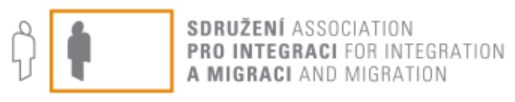 O násJsme lidskoprávní nezisková organizace hájící práva cizinců v České republiceCo dělámeSlužby pro cizincePoskytujeme bezplatné právní, sociální a psychosociální poradenství cizincům žijícím na území České republiky. Jako nástupnická organizace Poradny pro uprchlíky poskytujeme poradenství od roku 1992. Za dobu našeho fungování využilo služby minimálně 40 000 migrantů.Působení na veřejnostPracujeme s širokou veřejností s cílem rozvíjet toleranci, potírat xenofobii a rasismus. Pracovníci SIMI vystupují v médiích, účastní se diskusí, seminářů a konferencí, zároveň přednášejí na základních, středních a vysokých školách po celé České republice.Naše webové stránkywww.pracovnicevdomacnosti.cz - stránka informující cizinky pracující v domácnostech a jejich zaměstnavatele včetně široké veřejnosti a médií o problematice domácí práce. Naleznete zde také praktické informace spojené s výkonem této činnosti.Advokační činnostSIMI  svou koncepční prací ovlivňuje legislativu v oblasti migrace a uprchlického práva. Podáváním podnětů, publikováním odborných článků a lobováním usilujeme dlouhodobě o lepší a vstřícnější nastavení podmínek pro život cizinců na území České republiky.HistoriePočátek Sdružení pro integraci a migraci spadá do roku 1992, kdy do České republiky zamířily tisíce uprchlíků z válečné Jugoslávie. Ve stejném roce byl v Praze otevřen Úřad vysokého komisaře OSN pro uprchlíky (UNHCR). Představitelka tohoto úřadu se obrátila na Československý helsinský výbor s žádostí o spolupráci. V říjnu roku 1993 se za podpory Kanadského velvyslanectví podařilo oficiálně otevřít Poradnu pro uprchlíky Českého helsinského výboru. Psycholožka a bývalá mluvčí Charty Dana Němcová spolu s Annou Grušovou založily Poradnu pro uprchlíky a společně s právničkou začaly objíždět vznikající humanitární střediska.Na práci s uprchlíky z bývalé Jugoslávie navázala práce s uprchlíky z dalších částí světa. V roce 1998 vzniklo občanské sdružení Centrum pro otázky migrace, které se zaměřovalo na problematiku migrace a integrace cizinců do české společnosti. Koncem roku 2002 se Poradna pro uprchlíky osamostatnila od Českého Helsinského výboru a od 1. 1. 2003 působila jako samostatné občanské sdružení.K další velké změně došlo v roce 2008, kdy se Poradna pro uprchlíky (PPU) sloučila s Centrem pro otázky migrace (COM) a po uskutečněném sloučení přijala i nový název, Sdružení pro integraci a migraci (SIMI).Účetní uzávěrka - Výroční zpráva SIMI 2015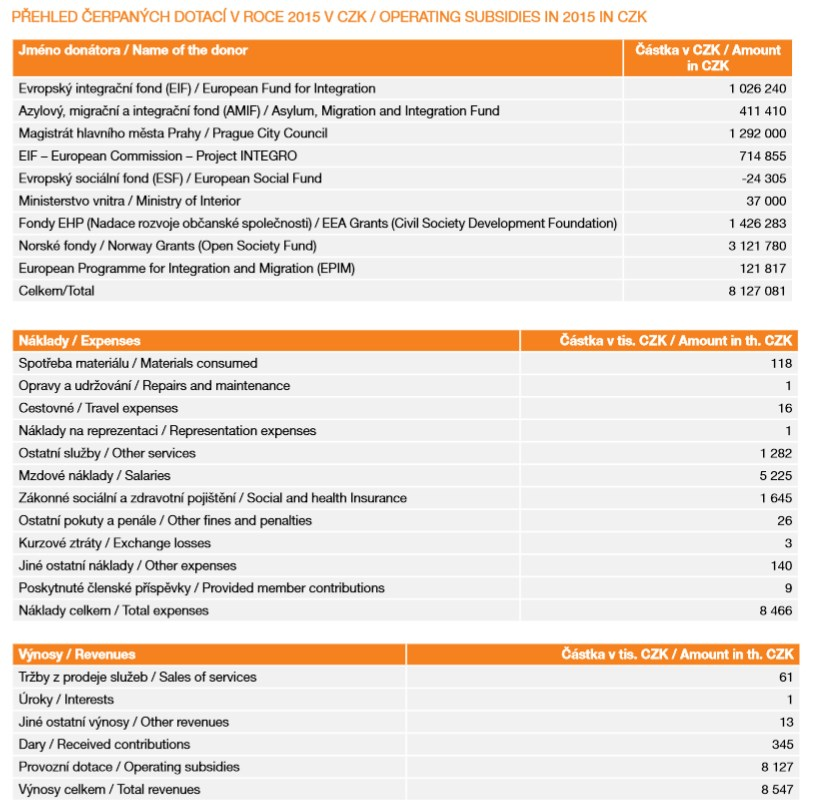 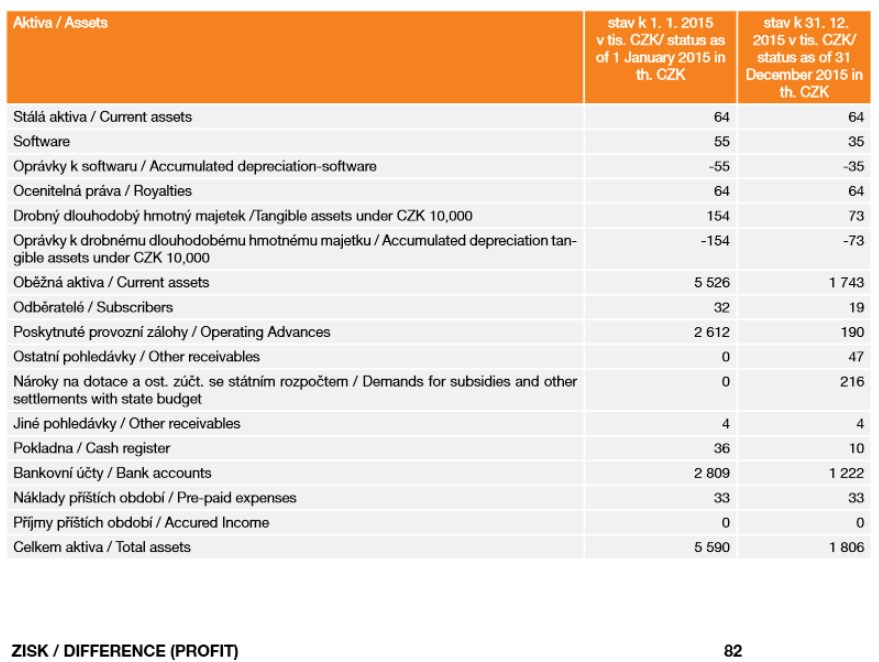 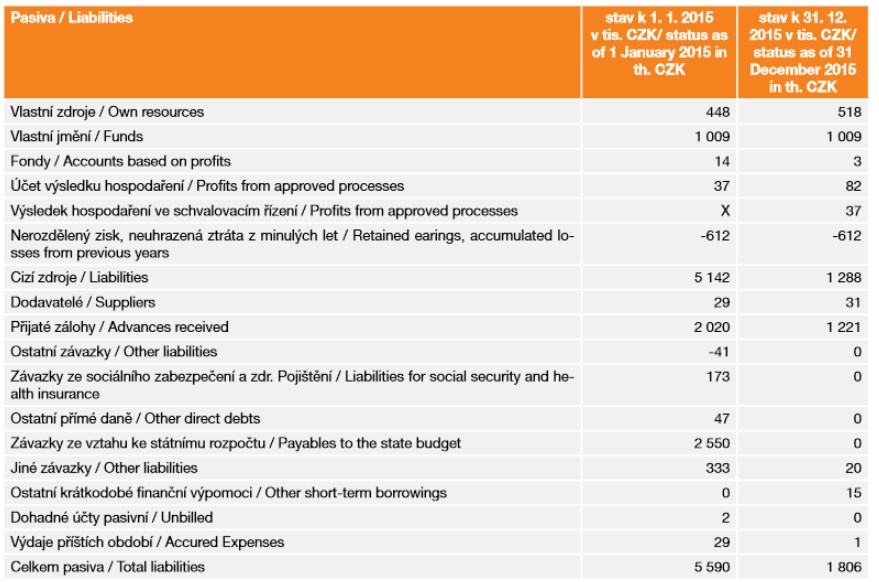 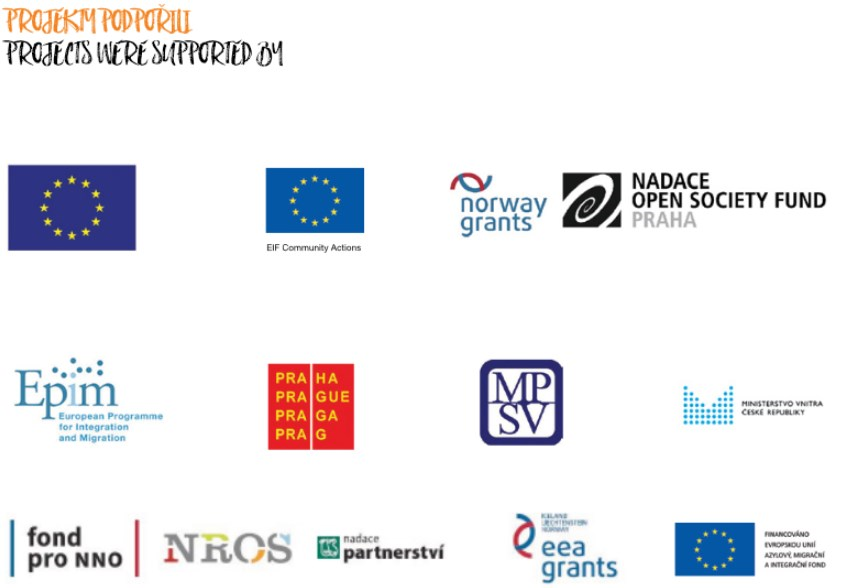 